គោលការណ៍ និងនីតិវិធីស្តីពីការជ្រើសរើសនិស្សិតទៅសិក្សានៅបរទេស​​​-បានឃើញព្រះរាជក្រម ០២/រកម/០១៩៦.០១ ចុះថ្ងៃទី ២៤ ខែ មករា ឆ្នាំ ១៩៩៦ ដែលប្រកាសឱ្យ ប្រើច្បាប់ ស្តីពីការបង្កើតក្រសួងអប់រំ យុវជន និងកីឡា-បានឃើញព្រះរាជក្រឹត្យ  នស/រកត/០៣០៣/១២៩ ចុះថ្ងៃទី ៣១ ខែ មីនា ឆ្នាំ ២០០៣ ស្តីពីការទទួលស្គាល់គុណភាពអប់រំឧត្តមសិក្សា-បានឃើញអនុក្រឹត្យលេខ ០១ អនក្រ   ចុះថ្ងៃទី ២០  ខែ មករា  ឆ្នាំ ១៩៩២ ស្តីពីការបង្កើត និងការគ្រប់គ្រងគ្រឹះស្ថានឧត្តមសិក្សា និងសិក្សាឯកទេស-បានឃើញអនុក្រឹត្យលេខ ៥៤ អនក្រ.បក ចុះថ្ងៃទី ១៣ ខែ មិថុនា ឆ្នាំ ២០០២  ស្តីពី លក្ខណៈវិនិច្ឆ័យ នៃការបង្កើតសាកលវិទ្យាល័យ-បានឃើញអនុក្រឹត្យលេខ ២៥ អនក្រ.បក ចុះថ្ងៃទី ០៧ខែ មីនា ឆ្នាំ ២០០៦ ស្តីពីការទទួលស្គាល់ការប្រែក្លាយ ពីវិទ្យាស្ថានគ្រប់គ្រង និងសេដ្ឋកិច្ចទៅជា សាកលវិទ្យាល័យគ្រប់គ្រង និងសេដ្ឋកិច្ច ដោយរាជរដ្ឋាភិបាល នៃព្រះរាជាណាចក្រកម្ពុជា-យោងតាមលក្ខន្តិកៈទូទៅស្តីពីការគ្រប់គ្រង និងការប្រព្រឹត្តទៅ របស់សាកលវិទ្យាល័យគ្រប់គ្រង និងសេដ្ឋកិច្ច- យោងអនុសារណៈយោគយល់គា្នរវាងសាកលវិទ្យាល័យនៅបរទេស-យោងតាមការចំាបាច់របស់សាកលវិទ្យាល័យគ្រប់គ្រង និងសេដ្ឋកិច្ច ដើម្បីប្រសិទ្ធភាព ក្នុងការជ្រើសរើសនិស្សិតទៅសិក្សានៅបរទេស ឱ្យចូលរៀនប្រកបដោយគុណភាព ប្រសិទ្ធភាព ព្រមទាំងគោរពវិន័យ និងមានរបៀបរៀបរយល្អក្នុងការសិក្សា គណៈគ្រប់គ្រងសាកលវិទ្យាល័យគ្រប់គ្រង និង សេដ្ឋកិច្ចបានដាក់ចេញនូវគោលការណ៍សម្រាប់អនុវត្តដែលមានខ្លឹមសារដូចតទៅ៖ជំពូក១បញ្ញាត្តិទូទៅប្រការ១:	គោលការណ៍នេះមានឈ្មោះថា “គោលការណ៍ និងនីតិវិធីជ្រើសរើសនិស្សិតទៅសិក្សានៅបរទេស“ ដែលបានរៀបរៀងចងក្រងដោយគណៈគ្រប់គ្រងសាកលវិទ្យាល័យគ្រប់គ្រង និងសេដ្ឋកិច្ច។ប្រការ២:	គោលការណ៍នេះ មានគោលបំណង និងគោលដៅ​ចំបង ទុកជាមូលដ្ឋានក្នុងការតម្រង់ទិស  ចំពោះការជ្រើសរើសនិស្សិតទៅសិក្សានៅបរទេស តាមរយៈសាកលវិទ្យាល័យគ្រប់គ្រង  និងសេដ្ឋកិច្ច ប្រកបដោយតម្លាភាព​ និងយុត្តិធម៌។ជំពូក២ប្រភេទនិសិ្សតដែលត្រូវជ្រើសរើសប្រការ៣:	បេក្ខជនទាំងពីរភេទអាចទទួលបានអាហារូបករណ៍ទៅសិក្សានៅបរទេស តាមរយៈសាកលវិទ្យាល័យបានតាមរូបភាពប្រឡងជ្រើសរើសយកបេក្ខជនដែលពូកែ (ភាសាអង់គ្លេស ថៃ និងចិន)។ប្រការ៤:	បេក្ខជនទាំងពីរភេទអាចទទួលបានអាហារូបករណ៍ តាមរយៈសាកលវិទ្យាល័យបានតាមរូបភាពជ្រើសរើសដោយផ្តល់អាទិភាពចំពោះបេក្ខជនជានារីភេទ។ប្រការ៥:	បេក្ខជនទាំងពីរភេទអាចទទួលបានអាហារូបករណ៍ ពីសាកលវិទ្យាល័យបានតាមរូបភាពជ្រើសរើសដោយផ្តល់អាទិភាពចំពោះបេក្ខជនដែលបានស្នើរដោយថ្នាក់ដឹកនាំ ក្រសួង ស្ថាប័ននានា។ជំពូក៣លក្ខខ័ណ្ឌជ្រើសរើសនិស្សិតអាហារូបករណ៍ប្រការ៦:​​​​	បេក្ខជនទាំងពីរភេទដែលទទួលបាន ទៅសិក្សានៅបរទេស តាមរយៈសាកលវិទ្យាល័យបានលុះត្រាតែៈ-បេក្ខជនត្រូវមានសញ្ញាប័ត្រមធ្យមសិក្សាទុតិយភូមិ (កម្រិតបរិញ្ញាបត្រ)-បេក្ខជនត្រូវឆ្លងកាត់ការប្រឡងតេស្តភាសា-បេក្ខជនត្រូវមានពិន្ទុខ្ពស់ជាងគេ - បេក្ខជនត្រូវមានសុខភាពល្អ និងក្រមសីលធម៌ល្អ- បេក្ខជនត្រូវមានលទ្ធភាពចំណាយថ្លៃស្នាក់នៅ និងចំណាយផ្សេងៗជំពូក៤នីតិវិធីជ្រើសរើសនិស្សិត ទៅសិក្សានៅបរទេសប្រការ៧:	នីតិវិធីជ្រើសរើសនិស្សិតទៅសិក្សានៅបរទេស ត្រូវធ្វើការប្រឡងតេស្តដែលមាននីតិវិធីដូចខាងក្រោម៖-ចេញសេចក្តីជូនដំណឹងដល់សាធារណៈជនទូទៅ-បេក្ខជនត្រូវដាក់ពាក្យសុំប្រឡង-គណៈកម្មការរៀបចំដំណើរការប្រឡង-ចេញលទ្ធផលប្រឡង-ជ្រើសរើសយកនិស្សិតដែលមានលទ្ធផលខ្ពស់ជាងគេ និងបន្តបន្ទាប់-ធ្វើសំណើជូនប្រធានក្រុមប្រឹក្សាភិបាល ដើម្បីសម្រេចជំពូក៥សិទ្ធ និងការទទូលខុសត្រូវរបស់និសិ្សតប្រការ៨:	និស្សិតទាំងអស់ដែលត្រូវទៅសិក្សានៅបរទេស ត្រូវទទួលបានសិទ្ធិដូចខាងក្រោម៖សិទ្ធិចូលរួមជាមួយសាកលវិទ្យាល័យ សហគមន៍ និងសង្គមជាតិ-សិទ្ធិបញ្ចេញមតិយោបល់ទាក់ទងទៅនឹងការបណ្តុះបណ្តាល ការផ្ទេរចំណេះដឹងរបស់សាស្រ្តាចារ្យ កម្មវិធីសិក្សា និងសេវាកម្មសិក្សា-សិទ្ធិរាយការណ៍ និស្សិតគ្រប់រូបអាចរាយការណ៍ផ្ទាល់មាត់ ឫលាយលក្សអក្សរដល់គណៈគ្រប់គ្រងផ្ទាល់ ឫតាមរយៈការិយាល័យរដ្ឋបាល នូវពត៌មានទាំងឡាយណាដែលប៉ះពាល់ដល់ផលប្រយោជន៍របស់ខ្លួនផ្ទាល់ សាកលវិទ្យាល័យ និងសង្គមជាតិ-សិទ្ធិរិៈគន់ ដើម្បីកែលម្អ និងអភិវឌ្ឍន៍សាកលវិទ្យាល័យ-សិទ្ធិសម្រេច ដូចជាការជ្រើសរើសប្រធានថ្នាក់ ជ្រើសរើសជំនាញឯកទេស និងការជ្រើសរើសមហាវិទ្យាល័យ-សិទ្ធិស្នើសុំ ដូចជាការសុំច្បាប់ឈប់សម្រាក ស្នើសុំដោះដូរសាស្រ្តាចារ្យ បង្រៀន ស្នើសុំចុះកម្មសិក្សាស្រាវជ្រាវ ស្នើសុំចុះឈ្មោះចូលសិក្សាបន្ត ស្នើសុំកម្មវិធីបណ្តុះបណ្តាលបន្ថែម ឫសិក្ខាសាលា និងស្នើសុំលិខិតបញ្ជាក់ការសិក្សា ឫតារាងពិន្ទុ-សិទ្ធិទទួលបាន ដូចជាវិញ្ញាបនបត្រ ឫសញ្ញាបត្រ និងសិទ្ធិទទួលបាននូវ ពត៌មាន និងសិទ្ធិផ្សព្វផ្សាយបន្ត-សិទ្ធិផ្ទេរការសិក្សា ដូចជាផ្ទេរចូល-ចេញ ប្តូរមហាវិទ្យាល័យ ប្តូរពេលសិក្សា ប្តូរបន្ទប់សិក្សា១.២- ការទទួលខុសត្រូវរបស់និស្សិត-អនុវត្តន៍នូវបទបញ្ជាផ្ទៃក្នុង សេចក្តីណែនាំ បទដ្ឋាន និងគោលការណ៍នានារបស់សាកលវិទ្យាល័យនៅបរទេស-សហការជាមួយបុគ្គលិក សាស្រ្តាចារ្យ នៅបរទេសអោយបានល្អប្រកបដោយក្រមសីលធម៌និងគោរពទៅតាមប្រពៃណីវប្បធម៌របស់បរទេស-ចូលរួមថែទាំ សំអាតបរិវេណសាកលវិទ្យាល័យ និងមជ្ឈដ្ឋានខាងក្រៅរបស់បរទេស-ចូលរួមផ្សព្វផ្សាយនូវអ្វីដែលល្អៗដូចជាប្រពៃណីវប្បធម៌ខ្មែរ អរិយធម៌ខ្មែរ​ ប្រវត្តិសាស្រ្តប្រទេសខ្មែរ ដល់គ្រប់អ្នកពាក់ព័ន្ធនៅបរទេស-ទទួលខុសត្រូវលើលទ្ធផលនៃការសិក្សារបស់ខ្លួន-ទទួលខុសត្រូវរាល់កិច្ចការដែលសាស្រ្តាចារ្យផ្តល់ឱ្យ-ទទួលខុសត្រូវរាល់ទង្វើដែលខ្លួនបានប្រព្រឹត្តិ-ទទួលខុសត្រូវរាល់ការសិក្សារបស់ខ្លួន ក្នុងករណីបោះបង់ការសិក្សាមុន ត្រូវទទួលខុសត្រូវខ្លួនឯងចំពោះសាកលវិទ្យាល័យបរទេស (ករណីទទួលបានអាហារូបករណ៍)។ជំពូក៦លក្ខខ័ណ្ឌសម្រាប់និស្សិតសិក្សានៅបរទេស-ត្រូវរៀនអោយចប់តាមកម្មវិធីសិក្សាដែលសាកលវិទ្យាល័យបរទេសបានកំណត់-ត្រូវមានវត្តមានក្នុងថ្នាក់ជាប្រចាំ-ត្រូវមានពិន្ទុជាប់គ្រប់មុខវិជ្ជា-ត្រូវចូលរួមរាល់កិច្ចការក្នុងថ្នាក់រៀន និងសកម្មភាពសង្គមផ្សេងៗរបស់បរទេសជំពូក៧អវសាន្តគោលការណ៍ប្រការ២១:	រាល់គោលការណ៍និងនីតិវិធីទាំងឡាយណាដែលមានខ្លឹមសារខុស ឬផ្ទុយពីគោលការណ៍នេះត្រូវចាត់ទុកជានិរាករណ៍។ប្រការ២២:	និរាករណ៍គោលការណ៍នេះ លុះត្រាតែមានការអនុម័តជាផ្លូវការ ពីគណៈគ្រប់គ្រងសាកល   វិទ្យាល័យ  លើការកែតំរូវ ឬបន្ថែមបន្ថយក្នុងជំពូក ឬប្រការមួយចំនួន​ ឬមានគោលការណ៍ថ្មីមកជំនួសទាំងស្រុង។ជំពូក៨ការចូលជាធរមានប្រការ២៣:	គោលការណ៍នេះ មានប្រសិទ្ធភាពប្រើប្រាស់ចាប់ពីថ្ងៃចុះហត្ថលេខានេះតទៅ។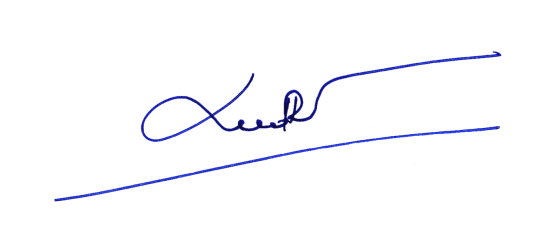 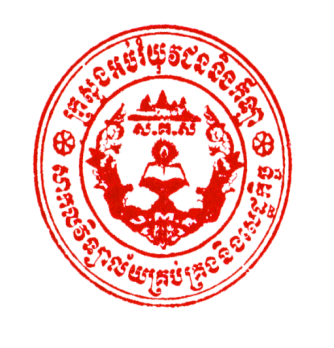 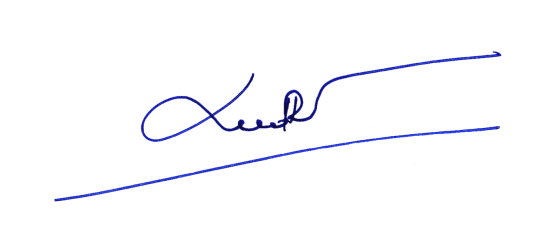 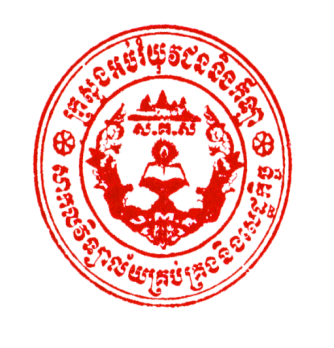 